DECLARAÇÃO DE RESPONSABILIDADE            Os autores abaixo assinados do manuscrito intitulado “Medidas antropométricas e nível de atividade física prediz níveis pressóricos elevados em crianças” declaram que participaram ativamente do planejamento, coleta dos dados e escrita do artigo. Além disso, declaram que o estudo não foi previamente publicado e nem está sendo analisado por outra revista.Viçosa, MG, 30 de outubro de 2015.NOMEASSINATURA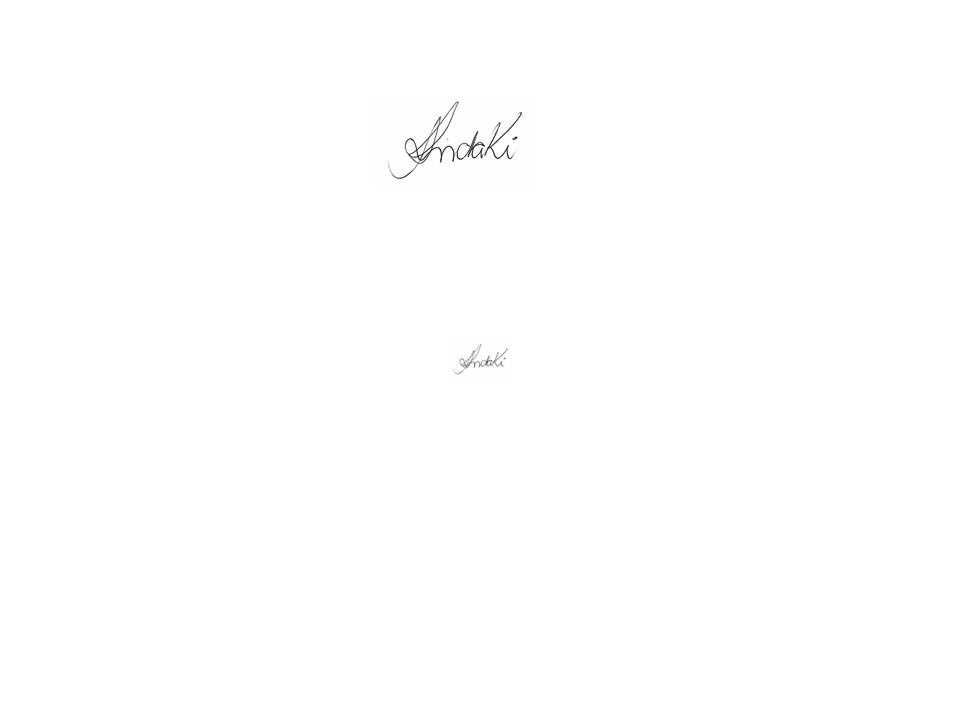 Alynne Christian Ribeiro AndakiEdmar Lacerda Mendes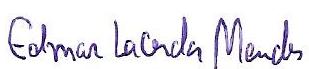 Wellington Segheto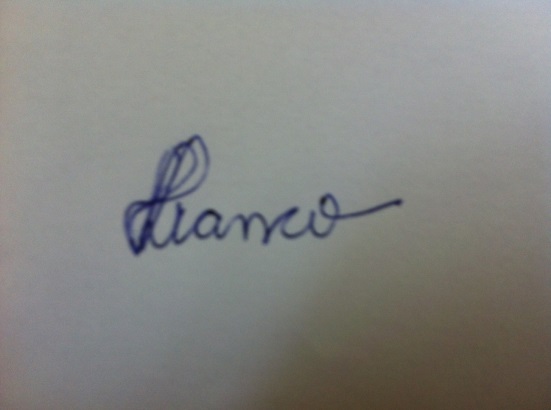 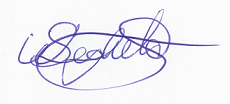 Fernanda Silva FrancoAdelson Luiz Araujo Tinoco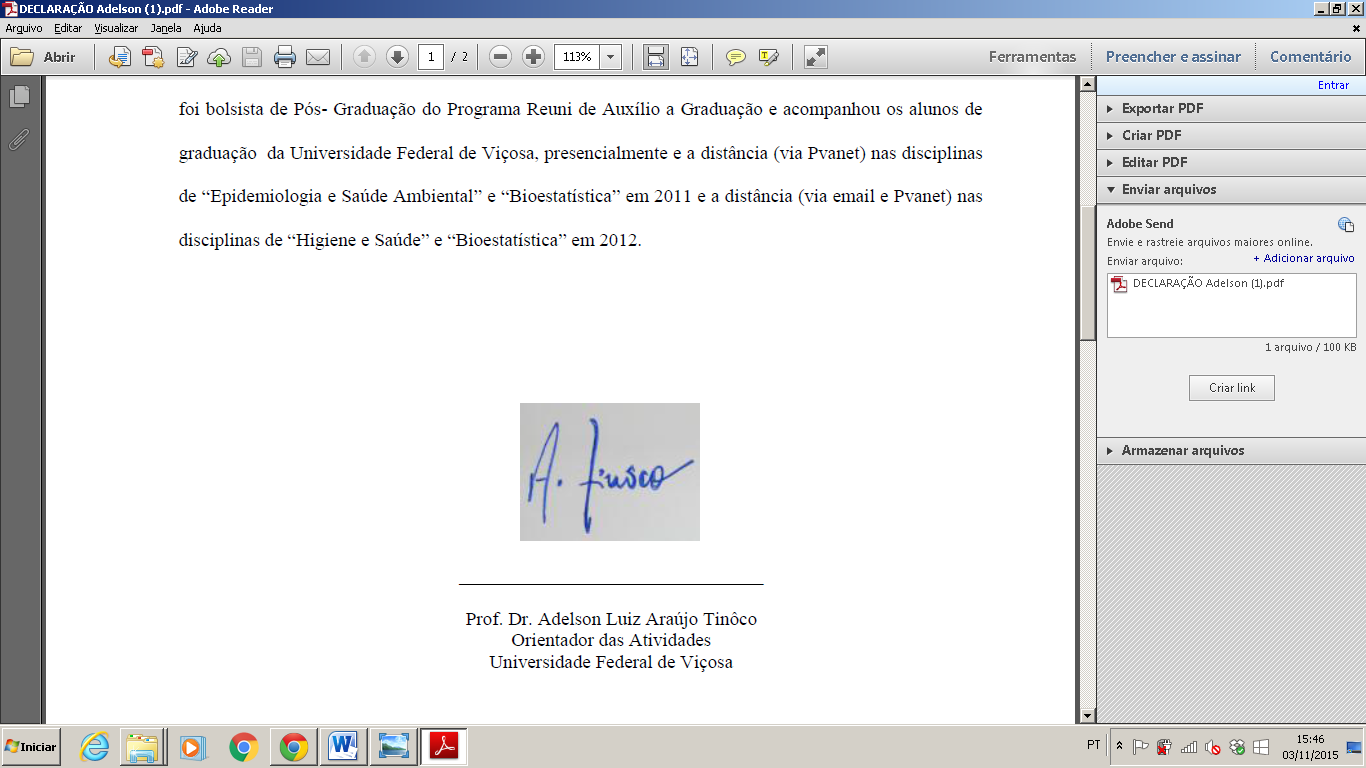 